    ΠΕΙΡΑΙΑΣ 04/03/2024, Α.Π: 43    ΠΡΟΣ: ΤΑ ΜΕΛΗ ΤΟΥ ΣΥΛΛΟΓΟΥΘέμα: Χορός Συλλόγου, Παρασκευή 8 Μαρτίου, 15ο Δ.Σχ. Πειραιά, 9 μμ.Συνάδελφοι, συναδέλφισσες, Άλλη μια χρονιά που δίνουμε καθημερινά αγώνα για να υπερασπιστούμε το δημόσιο σχολείο, την εργασία μας, τη ζωή μας. Άλλη μια χρονιά που ξέρουμε ότι το όπλο μας για τον αγώνα αυτό είναι η ενότητά μας. Κι έτσι… βρίσκουμε λόγους ν’ ανταμώνουμε! Άλλοτε με συνθήματα κι άλλοτε με… τραγούδια και χορούς!!!Σας προσκαλούμε, λοιπόν, στο αποκριάτικο γλέντι μας! Ντυθείτε… στολιστείτε… και ελάτε να ξεφαντώσουμε με τους Maestri Nostri (την μπάντα εκπαιδευτικών του Συλλόγου μας)!Παρασκευή 8 Μαρτίου, 9 μμ, στο 15ο Δημοτικό Σχολείο Πειραιά (Μουτσοπούλου και Υμηττού, Καμίνια).Σας περιμένουμε!* Το φαγητό και το ποτό είναι προσφορά του ΣυλλόγουΑ′ ΣΥΛΛΟΓΟΣ  ΕΚΠΑΙΔΕΥΤΙΚΩΝ Π.Ε. ΠΕΙΡΑΙΑ“ΡΗΓΑΣ ΦΕΡΑΙΟΣ”ΤΖΑΒΕΛΛΑ ΚΑΙ ΑΛΕΞΑΝΔΡΟΥ 1, ΠΕΙΡΑΙΑΣ 18533                  e-mail: info@rigasfereospeiraias.gr      http://www.rfp.gr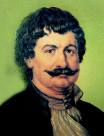 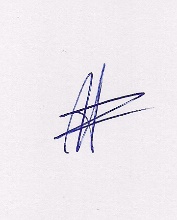 Ο ΠΡΟΕΔΡΟΣΜΑΡΙΟΣ	ΧΑΔΟΥΛΗΣ	ΓΙΑ ΤΟ  Δ.Σ.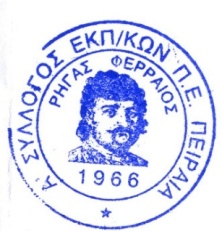 Ο ΓΕΝ. ΓΡΑΜΜΑΤΕΑΣ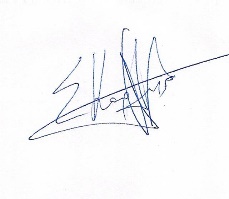 ΣΩΤΗΡΗΣ ΚΑΡΛΗΣΟ ΠΡΟΕΔΡΟΣΜΑΡΙΟΣ	ΧΑΔΟΥΛΗΣ	Ο ΓΕΝ. ΓΡΑΜΜΑΤΕΑΣΣΩΤΗΡΗΣ ΚΑΡΛΗΣ